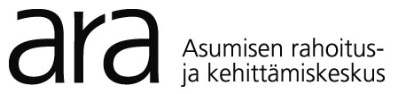 ASUMISOIKEUSASUNNON JÄRJESTYSNUMEROHAKEMUS ASUMISOIKEUSASUNNON JÄRJESTYSNUMEROHAKEMUS ASUMISOIKEUSASUNNON JÄRJESTYSNUMEROHAKEMUS ASUMISOIKEUSASUNNON JÄRJESTYSNUMEROHAKEMUS Järjestysnumero on maksullinen.Maksutiedot löytyvät lomakkeen lopusta sekä täyttöohjeesta. Maksua ei palauteta.Järjestysnumero on voimassa kaksi vuotta.Järjestysnumero on maksullinen.Maksutiedot löytyvät lomakkeen lopusta sekä täyttöohjeesta. Maksua ei palauteta.Järjestysnumero on voimassa kaksi vuotta.Järjestysnumero on maksullinen.Maksutiedot löytyvät lomakkeen lopusta sekä täyttöohjeesta. Maksua ei palauteta.Järjestysnumero on voimassa kaksi vuotta.Järjestysnumero on maksullinen.Maksutiedot löytyvät lomakkeen lopusta sekä täyttöohjeesta. Maksua ei palauteta.Järjestysnumero on voimassa kaksi vuotta.Järjestysnumero on maksullinen.Maksutiedot löytyvät lomakkeen lopusta sekä täyttöohjeesta. Maksua ei palauteta.Järjestysnumero on voimassa kaksi vuotta.Jos hakijoita on enemmän kuin kaksi, kirjaa henkilötiedot lisätietoja-kenttään.* merkityt ovat pakollisia tietoja.Jos hakijoita on enemmän kuin kaksi, kirjaa henkilötiedot lisätietoja-kenttään.* merkityt ovat pakollisia tietoja.Jos hakijoita on enemmän kuin kaksi, kirjaa henkilötiedot lisätietoja-kenttään.* merkityt ovat pakollisia tietoja.Jos hakijoita on enemmän kuin kaksi, kirjaa henkilötiedot lisätietoja-kenttään.* merkityt ovat pakollisia tietoja.Jos hakijoita on enemmän kuin kaksi, kirjaa henkilötiedot lisätietoja-kenttään.* merkityt ovat pakollisia tietoja.Jos hakijoita on enemmän kuin kaksi, kirjaa henkilötiedot lisätietoja-kenttään.* merkityt ovat pakollisia tietoja.MUUT ASUMAAN TULEVAT 18 VUOTTA TÄYTTÄNEET MUUT ASUMAAN TULEVAT 18 VUOTTA TÄYTTÄNEET MUUT ASUMAAN TULEVAT 18 VUOTTA TÄYTTÄNEET MUUT ASUMAAN TULEVAT 18 VUOTTA TÄYTTÄNEET MUUT ASUMAAN TULEVAT 18 VUOTTA TÄYTTÄNEET NimiNimiNimiNimiHenkilötunnusMuut asumaan tulevat (lukumäärä)henkilöähenkilöäASUMISTOIVEASUMISTOIVEASUMISTOIVEASUMISTOIVEASUMISTOIVEASUMISTOIVEAlla olevat tiedot kerätään asuntopoliittisia suunnitelmia varten.Asuntohakemus tehdään erikseen asumisoikeusyhteisöille.Alla olevat tiedot kerätään asuntopoliittisia suunnitelmia varten.Asuntohakemus tehdään erikseen asumisoikeusyhteisöille.Alla olevat tiedot kerätään asuntopoliittisia suunnitelmia varten.Asuntohakemus tehdään erikseen asumisoikeusyhteisöille.Alla olevat tiedot kerätään asuntopoliittisia suunnitelmia varten.Asuntohakemus tehdään erikseen asumisoikeusyhteisöille.Alla olevat tiedot kerätään asuntopoliittisia suunnitelmia varten.Asuntohakemus tehdään erikseen asumisoikeusyhteisöille.Kunta tai kaupunki, jonka alueelta haluaisit asunnon:(katso täyttöohjeen listauksesta ”kunnat ja kaupungit”)Kunta tai kaupunki, jonka alueelta haluaisit asunnon:(katso täyttöohjeen listauksesta ”kunnat ja kaupungit”)Kunta tai kaupunki, jonka alueelta haluaisit asunnon:(katso täyttöohjeen listauksesta ”kunnat ja kaupungit”)Kunta tai kaupunki, jonka alueelta haluaisit asunnon:(katso täyttöohjeen listauksesta ”kunnat ja kaupungit”)Kunta tai kaupunki, jonka alueelta haluaisit asunnon:(katso täyttöohjeen listauksesta ”kunnat ja kaupungit”)Ensisijainen toiveEnsisijainen toiveToissijainen toiveToissijainen toiveMerkitse ensisijainen haluamasi talotyyppi ja huonelukumäärä (yksi valinta kumpaankin)Merkitse ensisijainen haluamasi talotyyppi ja huonelukumäärä (yksi valinta kumpaankin)Merkitse ensisijainen haluamasi talotyyppi ja huonelukumäärä (yksi valinta kumpaankin)Merkitse ensisijainen haluamasi talotyyppi ja huonelukumäärä (yksi valinta kumpaankin)Merkitse ensisijainen haluamasi talotyyppi ja huonelukumäärä (yksi valinta kumpaankin) Asuinkerrostalo Asuinkerrostalo Asuinkerrostalo Asuinkerrostalo 1 h Omakotitalo Omakotitalo Omakotitalo Omakotitalo 2 h Paritalo Paritalo Paritalo Paritalo 3 h Pienkerrostalo Pienkerrostalo Pienkerrostalo Pienkerrostalo 4 h Rivitalo Rivitalo Rivitalo Rivitalo 5 hMAKSUTIEDOTMAKSUTIEDOTMAKSUTIEDOTMAKSUTIEDOTMAKSUTIEDOTMAKSUTIEDOTMaksun saajaMaksun saajaMaksun saajaARAARAPankkiyhteysNordea FI79 1660 3000 1118 26Danske Bank FI68 8000 1900 0497 02Nordea FI79 1660 3000 1118 26Danske Bank FI68 8000 1900 0497 02Summa9,20 euroa9,20 euroaMaksun viestiksiMaksun viestiksiMaksun viestiksisana ”Järjestysnumero” ja hakijan/hakijoiden nimi/nimetsana ”Järjestysnumero” ja hakijan/hakijoiden nimi/nimetToimita maksukuitti hakemuksen liitteenä.Hakemuksen lähetys: 
postitse osoitteeseen ”Asumisen rahoitus- ja kehittämiskeskus (ARA), PL 30, 15141 Lahti” tai skannattu hakemus turvaviestipalvelulla ARAan: turvaviesti.ara.fiToimita maksukuitti hakemuksen liitteenä.Hakemuksen lähetys: 
postitse osoitteeseen ”Asumisen rahoitus- ja kehittämiskeskus (ARA), PL 30, 15141 Lahti” tai skannattu hakemus turvaviestipalvelulla ARAan: turvaviesti.ara.fiToimita maksukuitti hakemuksen liitteenä.Hakemuksen lähetys: 
postitse osoitteeseen ”Asumisen rahoitus- ja kehittämiskeskus (ARA), PL 30, 15141 Lahti” tai skannattu hakemus turvaviestipalvelulla ARAan: turvaviesti.ara.fiToimita maksukuitti hakemuksen liitteenä.Hakemuksen lähetys: 
postitse osoitteeseen ”Asumisen rahoitus- ja kehittämiskeskus (ARA), PL 30, 15141 Lahti” tai skannattu hakemus turvaviestipalvelulla ARAan: turvaviesti.ara.fiToimita maksukuitti hakemuksen liitteenä.Hakemuksen lähetys: 
postitse osoitteeseen ”Asumisen rahoitus- ja kehittämiskeskus (ARA), PL 30, 15141 Lahti” tai skannattu hakemus turvaviestipalvelulla ARAan: turvaviesti.ara.fiLISÄTIETOJALISÄTIETOJALISÄTIETOJALISÄTIETOJALISÄTIETOJALISÄTIETOJAPaikka ja päivämääräPaikka ja päivämääräPaikka ja päivämääräPaikka ja päivämääräPaikka ja päivämääräHakijan allekirjoitusHakijan allekirjoitusHakijan allekirjoitusHakijan allekirjoitusHakijan allekirjoitus